PL   -   MAT    -     4.B                   Opakovanie a precvičovanie učiva   Opičky Viki a Miki súťažili v oberaní banánov. Miki natrhala 1 276 banánov a Viki 1 877 banánov. Koľko banánov natrhali spolu?_____________________________________________________________________________________________________________________________________________________________________________________________________________________________________________________________________________________________________________________________________ Násobenie a delenie číslom 6Doplň správne výsledky:0 . 6 = 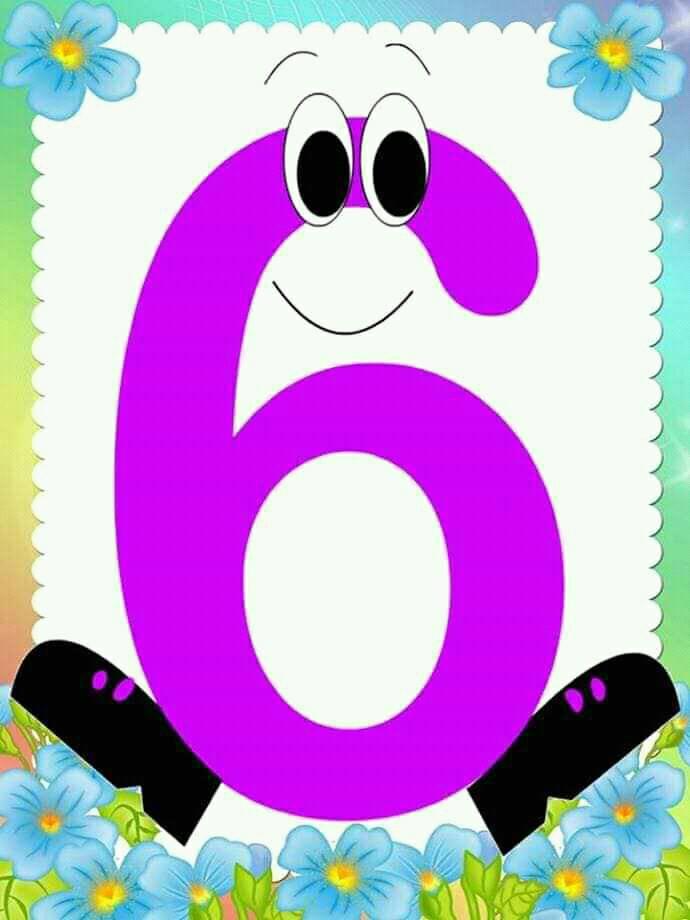 1 .  6 = 2 .  6 = 6 + 6 =3 .  6 = 6 + 6 + 6=4 .  6 = 6 + 6 + 6 + 6 =5 .  6 = 6 + 6 + 6 + 6 + 6 =6 .  6 = 6 + 6 + 6 + 6 + 6 + 6 =7 .  6 = 6 + 6 + 6 + 6 + 6 + 6 + 6 =8 . 6 = 6 + 6 + 6 + 6 + 6 + 6 + 6 + 6 = 9 . 6 = 6 + 6 + 6 + 6 + 6 + 6 + 6 + 6 + 6 =10. 6 = 6 + 6 + 6 + 6 + 6 + 6 + 6 + 6 + 6 + 6 = Násobky čísla 6: 0, 6, 12, 18, 24, 30, 36, 42, 48, 54, 60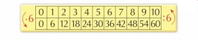 